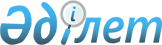 О Правилах общего водопользования на водных объектах Карагандинской области
					
			Утративший силу
			
			
		
					Решение XVII сессии Карагандинского областного маслихата от 2 декабря 2005 года N 232. Зарегистрировано Департаментом юстиции Карагандинской области 14 декабря 2005 года за N 1807. Утратило силу - решением X сессии Карагандинского областного маслихата от 5 декабря 2012 года N 112      Сноска. Утратило силу - решением X сессии Карагандинского областного маслихата от 05.12.2012 N 112 (вводится в действие по истечении десяти календарных дней со дня первого официального опубликования).

      В соответствии с подпунктом 1 статьи 38 и пунктом 4 статьи 65 Водного Кодекса Республики Казахстан областной маслихат РЕШИЛ:       

1. Утвердить прилагаемые Правила общего водопользования на водных объектах Карагандинской области.

       

2. Контроль за исполнением данного решения возложить на постоянную комиссию областного Маслихата по промышленности, строительству, транспорту, коммунальному хозяйству, аграрным вопросам, экологии (Усатов Н.Е.) и заместителя акима области (Таласпеков Ж.С.). Председатель сессии, 

исполняющий обязанности 

секретаря областного маслихата Утверждены

решением XVII сессии

областного маслихата

от 2 декабря 2005 года N 232 

ПРАВИЛА

общего водопользования на водных объектах Карагандинской области  

1. Общие положения        

1. Настоящие Правила общего водопользования (далее - Правила) разработаны в соответствии с подпунктом 1статьи 38 , пунктом 4статьи 65 Водного Кодекса Республики Казахстан и регламентируют порядок общего водопользования водных объектов, расположенных на территории Карагандинской области, обязательный для исполнения всеми юридическими и физическими лицами независимо от формы собственности и гражданства.        

2. К общему водопользованию относится пользование водными объектами:

      при заборе воды из поверхностных источников без применения технических средств;

      в рекреационных целях (без организации домов отдыха, пансионатов и т.д.), массового отдыха, туризма и спортивных целей;

      для плавания на гребных и парусных судах;

      для водопоя скота.        

3. Право общего водопользования водными объектами Республики Казахстан возникает с момента рождения граждан и не может быть отчуждено ни при каких обстоятельствах.       

4. Общее водопользование может осуществляться как на водных объектах общего водопользования, так и на водных объектах, не состоящих в общем водопользовании, и не требует наличия разрешений.        

5. В целях охраны жизни и здоровья граждан местные представительные органы городов (областного значения) и районов устанавливают места, где купание, катание на лодках и других плавучих средствах, забор воды для питьевых и бытовых нужд, водопой скота не рекомендовано.  

2. Общее водопользование при особых условиях        

6. Требования общего водопользования учитываются при предоставлении водоемов в обособленное или совместное использование местными исполнительными органами.        

7. Использование водных объектов в порядке общего водопользования для водопоя скота допускается вне зоны санитарной охраны источников питьевого водоснабжения и при наличии водопойных площадок и других устройств, предотвращающих загрязнение и засорение водных объектов.       

8. Любительский и спортивный лов рыбы до пяти килограммов на одного рыбака за один выезд, добыча других водных животных и растений для личного потребления разрешается всем гражданам бесплатно во всех водоемах, за исключением: заповедников, рыбопитомников, прудовых и других культурных товарных рыбных хозяйств с соблюдением Правил рыболовства, утвержденных Постановлением Правительства Республики Казахстан от 18 марта 2005 года N 246.       

9. На водных объектах, признанных местами обитания диких водоплавающих птиц и ценных пушных зверей (ондатра и нутрия) общее водопользование возможно при согласовании с уполномоченным органом в области по охране защиты и воспроизводства животного мира, а также с предприятиями и организациями охотничьего хозяйства с учетом требований комплексного использования вод.        

10. Ограничение движения гребных и парусных судов осуществляемое с целью соблюдения безопасного плавания регламентируется Правилами плавания по внутренним водным путям Республики Казахстан, утвержденными приказом Министра транспорта и коммуникаций от 30 ноября 1999 года N 849.        

11. Обеспечение безопасности граждан на водах, обязанности и ответственность владельцев водных объектов, водопользователей и организаций (независимо от формы собственности), определяются Типовыми правилами безопасности граждан на водоемах Республики Казахстан, утвержденными центральным уполномоченным органом в области чрезвычайных ситуаций.        

12. На не закрепленных водных объектах предупреждающие знаки, плакаты с предупреждениями о размерах штрафов за нарушение Правил, устанавливаются местными исполнительными органами городов (областного значения) и районов.        

13. Об ограничении купания и иных подобного рода условиях осуществления общего водопользования население оповещается через средства массовой информации и специальными информационными знаками.        

14. Использование отдельных водных объектов или их частей может быть ограничено в целях обеспечения обороны страны и безопасности государства, охраны здоровья населения, окружающей природной среды и историко-культурного наследия, прав и законных интересов других лиц в соответствии с законодательством Республики Казахстан.

      При возникновении чрезвычайных и аварийных ситуаций, представляющих угрозу для жизни и здоровья населения, общее водопользование может быть ограничено на определенный срок.
					© 2012. РГП на ПХВ «Институт законодательства и правовой информации Республики Казахстан» Министерства юстиции Республики Казахстан
				